Publicado en Madrid el 15/06/2021 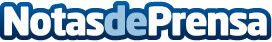 The Valley y Turium crean un programa formativo pionero en liderazgo turístico El cambio de paradigma en la industria turística supone que las empresas tendrán que dar respuesta a las necesidades que plantea el nuevo modelo y a las demandas del viajero postpandemiaDatos de contacto:RedacciónNota de prensa publicada en: https://www.notasdeprensa.es/the-valley-y-turium-crean-un-programa Categorias: Nacional Marketing Sociedad Turismo Emprendedores E-Commerce Recursos humanos http://www.notasdeprensa.es